79-я Всероссийская конференцияРАДИОЭЛЕКТРОННЫЕ УСТРОЙСТВА И СИСТЕМЫ ДЛЯ ИНФОКОММУНИКАЦИОННЫХ ТЕХНОЛОГИЙРЭУС -ИТ 2024Москва, Россия30 мая – 31 мая79-th All Russian ConferenceTHE RADIO-ELECTRONIC DEVICES AND SYSTEMS FOR THE INFOCOMMUNICATION TECHNOLOGIESREDS -2024Moscow, RussiaMay 30 – May 31_________________________________________________________ПРоГРаММА PROGRAMMEМОСКВА – 2024 г.СОДЕРЖАНИЕОБЩАЯ ПРОГРАММА КОНФЕРЕНЦИИ  РЭУС-ИТ-2024ПЛЕНАРННЫЕ ДОКЛАДЫ.СЕКЦИЯ 1. ОСОБЕННОСТИ РАСПРОСТРАНЕНИЕ РАДИОВОЛН;                          АНТЕННЫ И СВЧ-ТЕХНИКА.СЕКЦИЯ 2. РАДИОТЕХНИКА, РАДИОЛОКАЦИЯ, В Т.Ч.                           ЗОНДИРОВАНИЕ ЗЕМЛИ.СЕКЦИЯ 3. СИСТЕМЫ, СЕТИ И УСТРОЙСТВА ТЕЛЕКОММУНИКАЦЙ, В Т.Ч.                             КОСМИЧЕСКИЕ, ЛАЗЕРНЫЕ, АКУСТИЧЕСКИЕ,                          ВОЛОКОННО-ОПТИЧЕСКИЕ  И ИНЫЕ.СЕКЦИЯ 4. ИНФОРМАЦИОННЫЕ И ИНТЕРНЕТ-ТЕХНОЛОГИИ, В Т.Ч. МЕТОДЫ                          АЛГОРИТМЫ АНАЛИЗА ТЕКСТОВ, УСТНОЙ РЕЧИ, ИЗОБРАЖЕНИЙ.СЕКЦИЯ 5. РАДИОСВЯЗЬ.СЕКЦИЯ 6. ЗАЩИТА ИНФОРМАЦИИ И ИНФОРМБЕЗОПАСНОСТЬ.ОБЩАЯ ПРОГРАММА РЭУС-ИТ 2024Последовательность представления докладов устанавливается руководителями соответствующих секцийМесто проведения конференции, 
как добраться:Открытие конференции (первый день) в «Конгресс-центре» МТУСИ (Московский технический университет связи и информатики) 
По адресу: Конгресс-центр 111024, Москва, Авиамоторная 8а.Метро «Авиамоторная»"Конгресс-центр" на Яндекс Картах: ссылка... 
Основная работа конференции будет проходить в Москве, в корпусе МТУСИ "Научный центр", 10 минут пешком от станции метро «Авиамоторная» там один выход в город. Поднимаетесь наверх, и сразу идёте направо, по указателю «Авиамоторная улица», далее прямо, надо будет перейти трамвайные пути и дойти до дома 8. Над входом надпись: "Московский технический университет связи и информатики". Ниже, крупно; «НАУЧНЫЙ ЦЕНТР». Проход будет осуществляться по приглашениям на конференцию, присланным участникам ранее, не забудьте взять приглашение с собой, чтобы показать охране. Едем на лифте на 5 этаж. Из лифта повернуть налево. Зал № 522. Вы на месте. Схема прохода до "Научного центра" МТУСИ смотрим по ссылке ->: http://www.rntores.ru/address.htm (идёте не в офис РНТОРЭС, а в зал № 522, где будет проводиться конференция, не ошибитесь). "Научный центр" на Яндекс Картах: ссылка...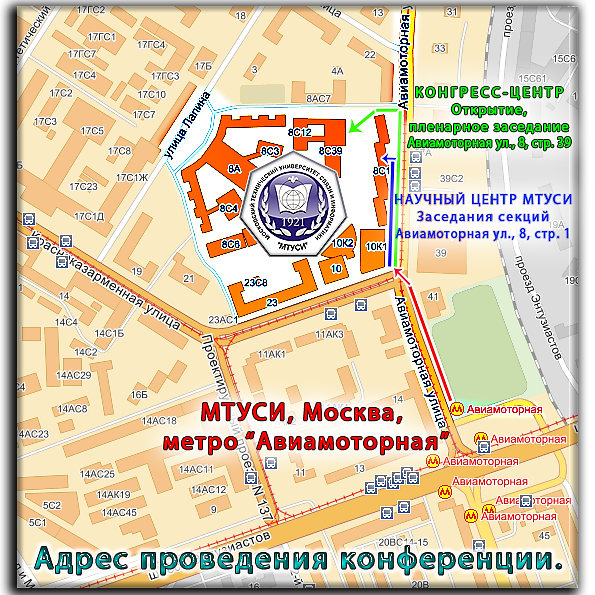 ПЛЕНАРНОЕ ЗАСЕДАНИЕ   ♦   Plenary Session30 мая, 11:00-11:25ОТКРЫТИЕ КОНФЕРЕНЦИИВступительное слово Президента Российского научно-технического обществарадиотехники, электроники и связи имени А.С. Попова, ПредседателяОрганизационного комитета Всероссийской конференцииАкадемика РАНСергея Аполлоновича НикитоваИсключение проблемы перебора данных на примере задачиориентации по звёздамВладимир Александрович КотцовС.Н.С.Институт космических исследований РАНАдаптивные фильтры: от теории до практикиВиктор Иванович ДжиганД.Т.Н., ПРОФЕССОРНациональный исследовательский университет «Московский институт электронной техники»СЕКЦИЯ 1   (Конгресс-Центр) Особенности распространение радиоволн; антенны и СВЧ-техникРуководитель – д.ф.- м.н., профессор ВАДИМ АНАТОЛЬЕВИЧ КАЛОШИН30 мая 15:10-16:30СЕКЦИЯ 2   (Конгресс-Центр)Радиотехника, радиолокация, в т.ч. зондирование Земли, радионавигация.Руководители – д.т.н., профессор ВЛАДИМИР ГРИГОРЬЕВИЧ БАРТЕНЕВ                              д.т.н., профессор НАТАЛЬЯ ЕВГЕНЬЕВНА ПОБОРЧАЯ 30 мая 16:35 - 18:30СЕКЦИЯ 3  (к. «Научный центр». Зал № 522)       Системы, сети и устройства телекоммуникацийРуководитель – д.т.н., профессор ВЛАДИМИР АНАТОЛЬЕВИЧ ЦИМБАЛ30 мая  15:10-16:30СЕКЦИЯ 4    (к. «Научный центр». Зал № 522)Информационные и интернет-технологии, в т.ч. методы иалгоритмы анализа текстов, устной речи, изображений.Руководители – д.т.н., профессор БОРИС ВИКТОРОВИЧ ДРОЗДОВ                              д.т.н., профессор ИВАН ИВАНОВИЧ ПОСТНИКОВ30 мая 16:35 - 18:30СЕКЦИЯ 5  (к. «Научный центр». Зал № 522)РАДИОСВЯЗЬРуководитель – д.т.н., профессор ДЕНИС СЕРГЕЕВИЧ ЧИРОВ31 мая 11:00-14:30О Р Г А Н И З А Т О Р Ы:О Р Г А Н И З А Т О Р Ы:Российское научно-техническое общество радиотехники, электроники и связи имени А.С. ПоповаИнститут радиотехники и электроники им. В.А. Котельникова РАНМосковский технический университет связи и информатикиОтделение нано и информационных технологий РАНП Р И   У Ч А С Т И И:П Р И   У Ч А С Т И И:Министерство высшего образования и науки РФОАО «Концерн радиостроения «Вега»ФГУП «НИИР»Балтийский федеральный университет им. И. КантаВладимирский государственный университетМосковский авиационный институт Московский государственный технический университет им. Н.Э. БауманаМосковский институт электронной техникиМосковский физико-технический институтНижегородский государственный университет имени Н.И. ЛобачевскогоНижегородский технический госуниверситет имени Р.Е. АлексееваРязанский государственный радиотехнический университетСанкт-Петербургский государственный университет телекоммуникаций им. проф. М. А. Бонч-БруевичаСанкт-Петербургский государственный электротехнический университет «ЛЭТИ»Ульяновский государственный технический университетЯрославский государственный университетВСЕРОССИЙСКИЙ ПРОГРАММНЫЙ КОМИТЕТ:ВСЕРОССИЙСКИЙ ПРОГРАММНЫЙ КОМИТЕТ:Председатель: академик РАН Панченко Владислав ЯковлевичЗаместитель Председателя: академик РАН Шеремет Игорь АнатольевичЧлены комитета: д.т.н., проф. Аджемов А.С., д.т.н. Борисов В.П., д.т.н. Бутенко В.В., член-корр. РАН Верба В.С., д.т.н., проф. Витязев В.В., член-корр. РАН Дворкович А.В., д.т.н., проф. Петровский А.А. (Беларусь), д.э.н. Сеилов Ш.Ж. (Казахстан), д.т.н., проф. Ямпурин Н.П.Председатель: академик РАН Никитов Сергей АполлоновичЗаместитель Председателя: академик РАН Чаплыгин Юрий АлександровичЧлены Оргкомитета: д.т.н., проф. Бартенев В.Г., д.т.н., проф. Дроздов Б.В., д.ф-м.н., проф. Калошин В.А., д.т.н., проф. Поборчая Н.Е., д.т.н., проф. Постников И.И., к.т.н., д.т.н., проф. Приоров А.Л.,доц. Самсонов Г.А., д.т.н., проф. Сергеев В.А., д.т.н., проф. Степанов С.Н., д.т.н., проф. Хорев А.А., д.т.н., проф. Цимбал, д.т.н., проф. Чиров Д.С., д.т.н., проф. Шорин О.А.Организация работы в форме пленарных и проблемно-тематических заседаний. Пленарные доклады будут представлены по основным направлениям работы Конференции. Рабочий язык конференции - русский (английский). Доклады, включённые в Программу конференции, будут опубликованы на этих же языках в сборнике «Доклады» Конференции.Председатель: академик РАН Панченко Владислав ЯковлевичЗаместитель Председателя: академик РАН Шеремет Игорь АнатольевичЧлены комитета: д.т.н., проф. Аджемов А.С., д.т.н. Борисов В.П., д.т.н. Бутенко В.В., член-корр. РАН Верба В.С., д.т.н., проф. Витязев В.В., член-корр. РАН Дворкович А.В., д.т.н., проф. Петровский А.А. (Беларусь), д.э.н. Сеилов Ш.Ж. (Казахстан), д.т.н., проф. Ямпурин Н.П.Председатель: академик РАН Никитов Сергей АполлоновичЗаместитель Председателя: академик РАН Чаплыгин Юрий АлександровичЧлены Оргкомитета: д.т.н., проф. Бартенев В.Г., д.т.н., проф. Дроздов Б.В., д.ф-м.н., проф. Калошин В.А., д.т.н., проф. Поборчая Н.Е., д.т.н., проф. Постников И.И., к.т.н., д.т.н., проф. Приоров А.Л.,доц. Самсонов Г.А., д.т.н., проф. Сергеев В.А., д.т.н., проф. Степанов С.Н., д.т.н., проф. Хорев А.А., д.т.н., проф. Цимбал, д.т.н., проф. Чиров Д.С., д.т.н., проф. Шорин О.А.Организация работы в форме пленарных и проблемно-тематических заседаний. Пленарные доклады будут представлены по основным направлениям работы Конференции. Рабочий язык конференции - русский (английский). Доклады, включённые в Программу конференции, будут опубликованы на этих же языках в сборнике «Доклады» Конференции.30 мая30 мая30 мая30 мая30 маяВремя:ЗАЛ ЗАСЕДАНИЙ – «КОНГРЕСС-ЦЕНТР» МТУСИ ЗАЛ ЗАСЕДАНИЙ – «КОНГРЕСС-ЦЕНТР» МТУСИ ЗАЛ ЗАСЕДАНИЙ – «КОНГРЕСС-ЦЕНТР» МТУСИ ЗАЛ ЗАСЕДАНИЙ – «КОНГРЕСС-ЦЕНТР» МТУСИ 10:30 - 11:00РЕГИСТРАЦИЯ УЧАСТНИКОВ КОНФЕРЕНЦИИРЕГИСТРАЦИЯ УЧАСТНИКОВ КОНФЕРЕНЦИИРЕГИСТРАЦИЯ УЧАСТНИКОВ КОНФЕРЕНЦИИРЕГИСТРАЦИЯ УЧАСТНИКОВ КОНФЕРЕНЦИИ11:00 - 13:00ПЛЕНАРНЫЕ ДОКЛАДЫПЛЕНАРНЫЕ ДОКЛАДЫПЛЕНАРНЫЕ ДОКЛАДЫПЛЕНАРНЫЕ ДОКЛАДЫ13:00 - 15:00Перерыв в работе Конференции  (на ОБЕД)               Перерыв в работе Конференции  (на ОБЕД)               Перерыв в работе Конференции  (на ОБЕД)               Перерыв в работе Конференции  (на ОБЕД)               15:00 –18:30 Секция 1. Руководитель д.ф-м.н., проф. Калошин В.А.Особенности распространение радиоволн; антенны и СВЧ-техник.           Секция 2. Руководители: д.т.н., проф. Бартенев В.Г.,                                                         д.т.н., проф. Поборчая Н.Е.Радиотехника, радиолокация, в т.ч. зондирование Земли, радионавигация.ЗАЛ ЗАСЕДАНИЙ – «НАУЧНЫЙ ЦЕНТР», зал № 522 (5 этаж).           Секция 3. Руководитель д.т.н., проф. Цимбал В.А.       Системы, сети и устройства телекоммуникаций.           Секция 4. Руководители: д.т.н., проф. Дроздов Б.В.,                                                       д.т.н., проф. Постников И.И.        Информационные и интернет-технологии, в т.ч. методы иалгоритмы анализа текстов, устной речи, изображений. Секция 1. Руководитель д.ф-м.н., проф. Калошин В.А.Особенности распространение радиоволн; антенны и СВЧ-техник.           Секция 2. Руководители: д.т.н., проф. Бартенев В.Г.,                                                         д.т.н., проф. Поборчая Н.Е.Радиотехника, радиолокация, в т.ч. зондирование Земли, радионавигация.ЗАЛ ЗАСЕДАНИЙ – «НАУЧНЫЙ ЦЕНТР», зал № 522 (5 этаж).           Секция 3. Руководитель д.т.н., проф. Цимбал В.А.       Системы, сети и устройства телекоммуникаций.           Секция 4. Руководители: д.т.н., проф. Дроздов Б.В.,                                                       д.т.н., проф. Постников И.И.        Информационные и интернет-технологии, в т.ч. методы иалгоритмы анализа текстов, устной речи, изображений. Секция 1. Руководитель д.ф-м.н., проф. Калошин В.А.Особенности распространение радиоволн; антенны и СВЧ-техник.           Секция 2. Руководители: д.т.н., проф. Бартенев В.Г.,                                                         д.т.н., проф. Поборчая Н.Е.Радиотехника, радиолокация, в т.ч. зондирование Земли, радионавигация.ЗАЛ ЗАСЕДАНИЙ – «НАУЧНЫЙ ЦЕНТР», зал № 522 (5 этаж).           Секция 3. Руководитель д.т.н., проф. Цимбал В.А.       Системы, сети и устройства телекоммуникаций.           Секция 4. Руководители: д.т.н., проф. Дроздов Б.В.,                                                       д.т.н., проф. Постников И.И.        Информационные и интернет-технологии, в т.ч. методы иалгоритмы анализа текстов, устной речи, изображений. Секция 1. Руководитель д.ф-м.н., проф. Калошин В.А.Особенности распространение радиоволн; антенны и СВЧ-техник.           Секция 2. Руководители: д.т.н., проф. Бартенев В.Г.,                                                         д.т.н., проф. Поборчая Н.Е.Радиотехника, радиолокация, в т.ч. зондирование Земли, радионавигация.ЗАЛ ЗАСЕДАНИЙ – «НАУЧНЫЙ ЦЕНТР», зал № 522 (5 этаж).           Секция 3. Руководитель д.т.н., проф. Цимбал В.А.       Системы, сети и устройства телекоммуникаций.           Секция 4. Руководители: д.т.н., проф. Дроздов Б.В.,                                                       д.т.н., проф. Постников И.И.        Информационные и интернет-технологии, в т.ч. методы иалгоритмы анализа текстов, устной речи, изображений.31 мая31 мая31 мая31 мая31 маяВремя:ЗАЛ ЗАСЕДАНИЙ – «НАУЧНЫЙ ЦЕНТР», зал № 522 (5 этаж).ЗАЛ ЗАСЕДАНИЙ – «НАУЧНЫЙ ЦЕНТР», зал № 522 (5 этаж).ЗАЛ ЗАСЕДАНИЙ – «НАУЧНЫЙ ЦЕНТР», зал № 522 (5 этаж).ЗАЛ ЗАСЕДАНИЙ – «НАУЧНЫЙ ЦЕНТР», зал № 522 (5 этаж).11:00 – 14:30              Секция 5. Руководитель д.т.н., проф. Чиров Д.С.                               Радиосвязь.                Секция 5. Руководитель д.т.н., проф. Чиров Д.С.                               Радиосвязь.                Секция 5. Руководитель д.т.н., проф. Чиров Д.С.                               Радиосвязь.                Секция 5. Руководитель д.т.н., проф. Чиров Д.С.                               Радиосвязь.  СЕКЦИЯ 6. будет работать в режиме «онлайн»Руководитель секции д.т.н., проф. Анатолий Анатольевич ХОРЕВ сообщит всем докладчикам по их электронной почте о дате и времени работы.СЕКЦИЯ 6. будет работать в режиме «онлайн»Руководитель секции д.т.н., проф. Анатолий Анатольевич ХОРЕВ сообщит всем докладчикам по их электронной почте о дате и времени работы.СЕКЦИЯ 6. будет работать в режиме «онлайн»Руководитель секции д.т.н., проф. Анатолий Анатольевич ХОРЕВ сообщит всем докладчикам по их электронной почте о дате и времени работы.СЕКЦИЯ 6. будет работать в режиме «онлайн»Руководитель секции д.т.н., проф. Анатолий Анатольевич ХОРЕВ сообщит всем докладчикам по их электронной почте о дате и времени работы.СЕКЦИЯ 6. будет работать в режиме «онлайн»Руководитель секции д.т.н., проф. Анатолий Анатольевич ХОРЕВ сообщит всем докладчикам по их электронной почте о дате и времени работы.О критерии выбора оптимального положения всена-правленной антенны на сложном                                   объекте.д.т.н., доц. Бузова М.А.1 АО «Самарское инновационное предприятие радиосистем»                                                              2 Поволжский государственный университет телекоммуникаций и информатики.Моделирование распространения радиосигнала на трассе «земная станция - космическая станция»ст. преп. Чуманкин Ю. Е., студ. Егорова А. А.Национальный исследовательский Нижегородский государственный университет им. Н.И. ЛобачевскогоИсследование влияния неоднородностей ионосферы на распространение декаметровой радиоволныасп. Гринев Е. М.,                              асп. Диптан П. А.Северо-Кавказский федеральный университетЧастотно-сканирующие графеновые антенны с плазмонным управлением диаграммой направленности и поляризацией тгц и ик излученияпроф. Макеева Г.С.,                             студ. Никитин М.С.Пензенский государственный университетРадиопоглощающие свойства электрически- и магнитоактивных композиционных материалов с различной объемной долей наполнителян.с. Астафьев П.А.1,                                     в.н.с., д.ф.-м.н. Андрюшин К.П.1,                     студ. Борзых А.Р.2, проф., д.ф.-м.н.,                     Лерер А.М.2,                        с.н.с. д.ф.-м.н.                Макарьев Д.И.1, с.н.с., к.ф.-м.н., Рейзенкинд Я.А.1,                         г.н.с, проф., д.ф.-м.н.                        Резниченко Л.А.11 Научно-исследовательский институт физики, Южный федеральный университет2 Физический факультет, Южный федеральный университетРадиопоглощающие свойства композиционных материалов на основе феррита висмута и феррониобата свинцан.с. Астафьев П.А.1,                                             в.н.с., д.ф.-м.н. Андрюшин К.П.1,                               в.н.с., д.ф.-м.н.             Павелко А.А.1, проф., д.ф.-м.н.,                    Лерер А.М.2,                                с.н.с. д.ф.-м.н.                    Макарьев Д.И.1, с.н.с., к.ф.-м.н., Рейзенкинд Я.А.1,            проф., д.ф.-м.н. Резниченко Л.А.11 Научно-исследовательский институт физики, Южный федеральный университет2 Физический факультет, Южный федеральный университетЧастотная зависимость добротности дискретных элементов антенного согласующего устройства кв диапазона, содержащих катушки индуктивностиинж., м.н.с. Агарков Н.Е. 1,1 Омский научно-исследовательский институт приборостроения2 Омский научный центр СО РАН (Институт радиофизики и физической электроники)Исследование зависимости характеристик систем высокочастотного заземления в декаметровом диапазоне длин волн от комплексной диэлектрической проницаемости грунтам.н.с. Костычов Ю.А.1, с.н.с., к.ф.-м.н.                Ященко А.С.1, к.ф.-м.н., доц.      Кривальцевич С.В.1,2,3, м.н.с. Варнаков С.А.1,21  Омский научный центр СО РАН (Институт радиофизики и физической электроники)2 А О «Омский научно-исследовательский институт приборостроения»3 Омский государственный университет им. Ф.М. ДостоевскогоПрогнозирование параметров кв радиоканалов для узлов связи арктического регионаинж., м.н.с.                          Майненгер К.А.АО «Омский научно-исследовательский институт приборостроения» Омский научный центр СО РАН (Институт радиофизики и физической электроники)1.Анализ спектров амплитудных и фазовых шумов выходного колебания многорежимных и многоканальных ЦАПк.т.н. Королев А.В,                             Рыков С.Г.АО Всероссийский НИИ радиотехники2.Фазовый метод определения угла Брюстера в задачах радиолокационного зондирования земной поверхностипроф., д.т.н. Линец Г.И.,                                     проф., к.т.н. Баженов А.В.,                                    доц., к.т.н.                              Гривенная Н.В.,                           с.н.с., к.т.н.                   Мельников С.В.,                                         н.с., Малыгин С.В.,                                                      студ. Гончаров В.ДСеверо-Кавказский федеральный университет3.Использование фильтра Маджвика в задаче управления квадрокоптеромстуд. Бобылев Ф.А,                              ст. преп. Маркелов М.К.Пензенский государственный университет4.Языковая модель chatgpt и данные дистанционного зондирования sentinel платформы google earth engine на примере омской областик.т.н., член Росгидрогео Шагарова Л.В.Институт радиофизики и физической электроники Омского научного центра СО РАН5.Роевое управление бпла в ходе непрерывного наблюдения за объектамик.т.н., Васильченко А.А.,                           к.т.н. доц. Керимов И.В,Филиал военной академии РВСН имени Петра Великого6.Поуровневая классификация радиолокационных системкак основа системной декомпозициид.т.н., Марюхненко В.С.,                преп. Горжий В.А.Филиал военной академии РВСН имени Петра ВеликогоОценка шумовых характеристик формирователей высокочастотных сигналов на основе  цифро-аналоговых преобразователей проф. Ромашов В.В.,                         доц. Якименко К.А., доц. Докторов А.Н.,                              асп. Грошков И.Д., асп. Сочнева Н.А.Муромский институт (филиал) Владимирского государственного университета имени Александра Григорьевича и Николая Григорьевича СтолетовыхЗаземляющее устройство в полевых мобильных комплексах кв-диапазона с учетом электромагнитной совместимостиинж. Клименко Т. Б.Омский научно-исследовательский институт приборостроенияО возможности использования спутниковых радиометрических данных для тематического картирования подстилающей поверхности при отрицательных температурах.к.ф.-м.н., Ященко А.С.Омский научный центр СО РАН (Институт радиофизики и физической электроники).Постановка задачи исследования процесса повышения оперативности доведения информации на сеансе связи в перспективном пакетном декаметровом радиоканале асу общего назначенияд.т.н., доц. Попов М.Ю.1,                      к.т.н. Девятияров В.Б.2,асп. Торбенко Я.К.1,                            асп. Киреев Д.А.11 Филиал военной академии РВСН имени Петра Великого,2 АО «Корпорация «Московский институт теплотехники»Определение показателей динамики процесса, формализированного поглощающей или регулярной конечной полумарковской цепью в зависимости от времени на базе языка программирования с++ в среде visual studioд.т.н., доц. Попов М.Ю.,                            к.т.н. Калганов Е.В.,к.т.н. Асанов А.С.,                                  Харитонов И.А.Филиал военной академии РВСН имени Петра ВеликогоМоделирование процесса обслуживания абонента системой обеспечения вызова экстренных оперативных службд.т.н., доц. Попов М.Ю.1,                       к.т.н. Слободсков О.Е.2,Попов Р.В.3,                                                 асп. Иванов И.Б.41 Филиал военной академии РВСН имени Петра Великого, 2 АО «Концерн ВКО «Алмаз-Антей», 3 16 ЦНИИИ МО РФ, 4 Владимирский госуниверситет имени Александра Григорьевича и Николая Григорьевича СтолетовыхИсследование интегральной метрики для беспроводной сенсорной сетиасп. Гурьянов Е.Д.,                          проф. Приоров А.Л.Ярославский государственный университет им. П.Г. Демидова,Подход к синтезу архитектуры и топологии лвс на стадии проектирования апк объекта эксплуатацииасп. Плахотин С.А.АНО «Институт инженерной физики»Методика обоснования состава шлюзовых станций многоспутниковой орбитальной группировкидоц. к.т.н. Зиннуров С.Х.,          доц. к.т.н. Ефимов С.Н., к.т.н. Штепан П.Д.,               Черкашин А.П.Военно-космическая академия имени А.Ф. МожайскогоЗадача обеспечения доставки информации интегрированной многоспутниковой сети                                      ретрансляции данныхдоц. д.т.н. Новиков Е.А.,               доц. к.т.н. Косяков Е.Н., адъюнкт Валишин М.Ш., адъюнкт Рахимов Р.Р.Военно-космическая академия имени А.Ф. МожайскогоПодсистема информационного обеспечения при предоставлении целевой информациидоц., к.т.н.                    Федосеев В.Е.,1                    к.т.н. Макаров О.А.,1 к.в.н. Горшунов А.В.,1 Потапова Л.С.21 Военно-космическая академия имени А.Ф. Можайского2  Санкт-Петербургский военный институт войск национальной гвардии Российской ФедерацииВарианты построения радиосетей специального назначения на основе lora технологийасп. Ардыханов Б.И.,                          к.т.н. доц. Орехов С.Е.Филиал военной академии РВСН имени Петра ВеликогоИсследование возможностей двоичных кодов системы остаточных классов по исправлению группирующихся ошибок в системах OFDMасп. Ефременков И.Д.,                проф. д.т.н.                     Калмыков И.А.Северо-Кавказский федеральный университет1.Направленное понижение энтропии данных малой выборки: дефект масштаба функции  плотности вероятности распределения монотонно увеличивающихся коэффициентов корреляциик.т.н. Тарасов Д.В.1,                       проф., д.т.н. Иванов А.И.21  Пензенский государственный университет2  АО «Пензенский научно-исследовательский электротехнический институт»2.Подавление шума в аудиозаписи человеческой речи с использованием нейронных сетейст. преп. Чуманкин Ю.Е.,                студ. Акулина Л.А.Национальный исследовательский Нижегородский государственный университет им.  Н.И. Лобачевского3.Анализ результатов работы системы внешнего музыкального воздействия на детей с умственной отсталостьюасс. Тверская С.Ю.Пензенский государственный университет4.Алгоритм виртуальной хромоэндосокпии для медицинской видеосистемыдоц., к.т.н., доц.  Мотыко А.А.,                              инж. Савельева О.Р.Санкт-Петербургский Государственный Электротехнический Университет5.Разработка совместимого с VR устройствами беспроводного нейроинтерфейсаасп. Иванов А.Д.Пензенский государственный университет6.Система двухсторонней связи контроллера-экзоскелета для VR с персональным компьютеромдоц., д.т.н. Тычков А.Ю.,        студ. Овчинников Д.Л.Пензенский государственный университет7.Анализ моделей искусственного интеллекта для корреляции событий безопасностипроф. Буранова М.А.,                          инж. Корноухова Т.В.,                      студ. Дмитриева И.В.Поволжский государственный университет телекоммуникаций и информатики8.Нейровизуализация физиологических сигналов с использованием методов математического моделированиястуд. Чернышов Д.С.Пензенский государственный университет9.Интеллектуализация процесса прогнозирования вычислений ошибок математического ожидания и стандартного отклонения на малых выборках биометрических примеров образа «свой»асп. Гужова С.А.1,                              д.т.н. Малыгина Е.А.2,                        проф., д.т.н. Иванов А.И.3, проф., д.т.н Тихомиров В.А.4, студ. Кирин А.С.11 Пензенский государственный университет2  МИРЭА - Российский технологический университет3 АО «Пензенский научно-исследовательский электротехнический институт»4 АО «НПО «Развитие инновационных технологий»10.Автоматическое обучение искусственных нейронов с накоплением данных в многомерном линейном пространствепреп. Ермакова А.И.1,                      асп. Папуша Н.А.1,                             асп. Гужова С.А.1,проф., д.т.н. Малыгин А.Ю.1, проф., д.т.н Тихомиров В.А.21 Пензенский государственный университет2 АО «НПО «Развитие инновационных технологий»11.Оценка качества сформированных высокостойких ключей эмбрионом нейросетевого искусственного интеллекта в доверенной вычислительной средепреп. Филипов И.А.1,                   проф., д.т.н.                           Годунов А.И.1, проф., д.т.н.                      Иванов А.И.2,                     д.т.н. Малыгина Е.А.3,                       асп. Папуша Н.А.11 Пензенский государственный университет2 АО «Пензенский научно-исследовательский электротехнический институт»3 МИРЭА - Российский технологический университет12.Исследование методов пересчета цветовых пространств при персонализированной цветокоррекцииасп. Смирнов К.А.Санкт-Петербургский государственный электротехнический университет «ЛЭТИ» им. В.И. Ульянова (Ленина)1.Мультиплексирование с ортогональным частотным разделениемпроф. д.т.н. Калмыков И.А.,                          асп. Волошин Е.А.Северо-Кавказский федеральный университет2.Оценка помехоустойчивости в коротковолновой радиолинии с фазовой и квадратурно-амплитудной модуляциейв зависимости от уровня диффузности ионосферы и выбора рабочей частотыасп. Белоконь Д.А.,                        проф. Пашинцев В.П.,                      инж. Киселев Н.В.Северо-Кавказский федеральный университет3.Метод коррекции ошибок в модулярном коде классов вычетов, обеспечивающий повышение отказоустойчивости  систем OFDM.д.т.н,,проф.Калмыков И.А., асп. Сляднев В.ССеверо-Кавказский федеральный университет4Пропускная способность спутникового канала связи с частотно–селективными замираниями и межсимвольной интерференциейд.т.н., проф. Пашинцев В.П., асп. Диптан П.А,                            асп. Гринев Е.М, асп. Белоконь Д.А.,                              соиск. Киселев Н.ВСеверо-Кавказский федеральный университет5.Сравнительный анализ методов модуляции N-OFDMстуд. Соболев Г.Р.,                     к.т.н. Панкратов Д.Ю.студ. Соболев Г.Р.,                     к.т.н. Панкратов Д.Ю.6.Модель расчёта битовой ошибки приема сигналов с расширенным спектром DSSS в SYSTEMVUEстуд. Марков А.С.Московский институт электронной техники7.Аппаратно-программный комплекс прогнозирования помехоустойчивости спутниковых систем связи при мелкомасштабных возмущениях ионосферыПашинцев В. П.,                        Михайлов Д. А., Скорик А.Д.,                                 Киселев Н.В.Северо-Кавказский федеральный университет8.Исследование пропускной способности ДКМВ радиоцентров с технологией MIMO методами теории телетрафикад.т.н. Цимбал В.А. 1,                к.т.н. Тоискин В.Е. 1, асп.Карпенко Н.В. 1,                            асп. Вовк С.В. 21 Филиал Военной академии РВСН имени Петра Великого 2 АНО «Институт инженерной физики»9.Подход к оценке прогнозных значений показателей качества доставки цифровых сообщений в информационных направлениях сети связи на основе динамической стохастической моделик.т.н. Крикунов А.А.Филиал военной академии РВСН имени Петра Великого10.Нахождение базы сигнала и скорости передачи мониторинговой информации в низкоуровневых ШПС-ФМ каналах в радиосети зоны ЧС в условиях динамики её состоянияктн, доц. Тоискин В.Е.,                   асп. Красиков С.В., Степанов С.В.,                       Жидовинов М.С.Филиал военной академии РВСН имени Петра Великого11.Модель предоставления частотного ресурса «по требованию»  корреспонденту когнитивной коротковолновой радиолиниик.т.н. доц. Велигоша А.В, ст. преп. Орлов С.В.Филиал военной академии РВСН имени Петра Великого12.Особенности организации, обеспечения и реализации современной коротковолновой радиосвязи.д.т.н. проф.                        Марюхненко В.С.,                         к.т.н., Васильченко А.А.,   Мельников А.В.Филиал военной академии РВСН имени Петра Великого13.Влияние гармонической помехи на вероятность ошибки приема сигалов с относительной фазовой манипуляциейасп. Созаев А.С.,                            проф., д.т.н. Брюханов Ю. А.Ярославский государственный университет                                         им. П.Г. Демидова14.Моделирование коаксиально-волноводных переходов высокой мощностик.ф.-м.н.  Саяпин К.А,                       к.т.н.  Кац Б.М.,                                    д.т.н.  Мещанов В.П., д.т.н.  Львов А.А.,                                            к.ф.-м.н.  Львов П.А.ООО «Научно-производственное предприятие «НИКА-СВЧ»